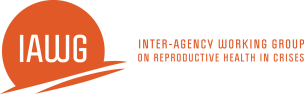 Basic Emergency Obstetric and Newborn Care in Humanitarian Settings: Select Signal FunctionsPatient Transfer RecordDate: _________________________Patient name: ___________________________________  Date of Birth: ___________________Reason for transfer: __________________________________________________________________________________________________________________________________________________________________________________________________________________________________________Date and time of delivery: ________________________________________________________Medications given and time: ______________________________________________________Time transfer initiated: __________  Vital signs at transfer: _____________________________Contact information of transferring provider: _________________________________________Provider name: __________________________ Signature: ______________________________